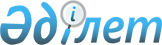 2022 - 2024 жылдарға арналған қалалық бюджет туралыҚарағанды облысы Сәтбаев қалалық мәслихатының 2021 жылғы 23 желтоқсандағы № 148 шешімі. Қазақстан Республикасының Әділет министрлігінде 2021 жылғы 30 желтоқсанда № 26262 болып тіркелді.
      Қазақстан Республикасының Бюджет кодексіне, Қазақстан Республикасының "Қазақстан Республикасындағы жергілікті мемлекеттік басқару және өзін-өзі басқару туралы" Заңына сәйкес Сәтбаев қалалық мәслихаты ШЕШІМ ЕТТІ:
      1. 2022 – 2024 жылдарға арналған қалалық бюджет тиісінше 1, 2 және 3 қосымшаларға сәйкес, оның ішінде 2022 жылға мынадай көлемдерде бекітілсін:
      1) кірістер – 17 146 777 мың теңге, оның ішінде:
      салықтық түсімдер бойынша – 6 313 234 мың теңге;
      салықтық емес түсімдер бойынша – 29 159 мың теңге;
      негізгі капиталды сатудан түсетін түсімдер бойынша – 66 150 мың теңге;
      трансферттердің түсімдері бойынша – 10 738 234 мың теңге;
      2) шығындар – 17 751 092 мың теңге;
      3) таза бюджеттік кредиттеу – 0 мың теңге;
      бюджеттік кредиттер – 0 мың теңге;
      бюджеттік кредиттерді өтеу – 0 мың теңге;
      4) қаржы активтерімен жасалатын операциялар бойынша сальдо – 0 мың теңге, оның ішінде:
      қаржы активтерін сатып алу – 0 мың теңге;
      мемлекеттің қаржы активтерін сатудан түсетін түсімдер – 0 мың теңге;
      5) бюджет тапшылығы (профициті) – алу 604 315 мың теңге;
      6) бюджет тапшылығын (профицитін пайдалану) қаржыландыру – 604 315 мың теңге, оның ішінде:
      қарыздар түсімдері – 0 мың теңге;
      қарыздарды өтеу – 0 мың теңге;
      бюджет қаражаттарының пайдаланылатын қалдықтары – 604 315 мың теңге.
      Ескерту. 1-тармақ жаңа редакцияда – Ұлытау облысы Сәтбаев қалалық мәслихатының 24.11.2022 № 229 шешімімен (01.01.2022 бастап қолданысқа енгізіледі).


      2. 2022 жылға арналған қалалық бюджетке кірістерді бөлу нормативтері келесі мөлшерлерде белгіленсін:
      1) жеке табыс салығы бойынша: 
      төлем көзінен салық салынатын табыстардан ұсталатын – 95 пайыз;
      2) әлеуметтік салық бойынша – 95 пайыз.
      3. 2022 жылға арналған қалалық бюджет кірістерінің және шығындарының құрамында келесі трансферттер қарастырылғаны 4 қосымшаға сәйкес ескерілсін.
      4. 2022 жылға арналған қалалық бюджет түсімдерінің құрамында облыстық бюджеттен қала бюджетіне берілетін субвенциялардың көлемі 5 705 932 мың теңге сомасында ескерілсін.
      5. Жергілікті атқарушы органның 2022 жылға арналған резерві 13 703 мың теңге сомасында бекітілсін.
      Ескерту. 5-тармақ жаңа редакцияда – Ұлытау облысы Сәтбаев қалалық мәслихатының 24.11.2022 № 229 шешімімен (01.01.2022 бастап қолданысқа енгізіледі).


      6. Осы шешім 2022 жылғы 1 қаңтардан бастап қолданысқа енгізіледі. 2022 жылға арналған қалалық бюджет
      Ескерту. 1-қосымша жаңа редакцияда - Ұлытау облысы Сәтбаев қалалық мәслихатының 24.11.2022 № 229 шешімімен (01.01.2022 бастап қолданысқа енгізіледі). 2023 жылға арналған қалалық бюджет 2024 жылға арналған қалалық бюджет 2022 жылға арналған республикалық және облыстық бюджеттен бөлінген нысаналы трансферттер
					© 2012. Қазақстан Республикасы Әділет министрлігінің «Қазақстан Республикасының Заңнама және құқықтық ақпарат институты» ШЖҚ РМК
				
      Сәтбаев қалалық мәслихатының хатшысы

Т. Хмилярчук
Сәтбаев қалалық мәслихатының
2021 жылғы 23 желтоқсандағы
№ 148 шешіміне
1 қосымша
Санаты
Санаты
Санаты
Санаты
Сома (мың теңге)
Сыныбы
Сыныбы
Сыныбы
Сома (мың теңге)
Iшкi сыныбы
Iшкi сыныбы
Сома (мың теңге)
Атауы
Сома (мың теңге)
1
2
3
4
5
I. Кірістер
17 146 777
1
Салықтық түсімдер
6 313 234
01
Табыс салығы
2 024 784
1
Корпоративтік табыс салығы
357 267
2
Жеке табыс салығы
1 667 517
03
Әлеуметтiк салық
1 374 770
1
Әлеуметтік салық
1 374 770
04
Меншiкке салынатын салықтар
1 293 371
1
Мүлiкке салынатын салықтар
1 083 282
3
Жер салығы
9 296
4
Көлiк құралдарына салынатын салық
200 763
5
Бірыңғай жер салығы
30
05
Тауарларға, жұмыстарға және көрсетілген қызметтерге салынатын iшкi салықтар
1 604 855
2
Акциздер
8106
3
Табиғи және басқа да ресурстарды пайдаланғаны үшiн түсетiн түсiмдер
1 553 608
4
Кәсiпкерлiк және кәсiби қызметтi жүргiзгенi үшiн алынатын алымдар
43 141
08
Заңдық маңызы бар әрекеттерді жасағаны және (немесе) оған уәкілеттігі бар мемлекеттік органдар немесе лауазымды адамдар құжаттар бергені үшін алынатын міндетті төлемдер
15 454
1
Мемлекеттік баж
15 454
2
Салықтық емес түсiмдер
29 159
01
Мемлекеттік меншіктен түсетін кірістер
15 459
5
Мемлекет меншігіндегі мүлікті жалға беруден түсетін кірістер
15 459
06
Басқа да салықтық емес түсiмдер
13 700
1
Басқа да салықтық емес түсiмдер
13 700
3
Негізгі капиталды сатудан түсетін түсімдер
66 150
01
Мемлекеттік мекемелерге бекітілген мемлекеттік мүлікті сату
43 400
1
Мемлекеттік мекемелерге бекітілген мемлекеттік мүлікті сату
43 400
03
Жердi және материалдық емес активтердi сату
22 750
1
Жерді сату
20 050
2
Материалдық емес активтерді сату 
2 700
4
Трансферттердің түсімдері
10 738 234
02
Мемлекеттiк басқарудың жоғары тұрған органдарынан түсетiн трансферттер
5 032 302
2
Облыстық бюджеттен түсетiн трансферттер
5 032 302
03
Облыстық бюджеттеріне, республикалық маңызы бар қаланың, астананың бюджеттеріне берілетін трансферттер
5 705 932
1
Облыстық бюджеттің, республикалық маңызы бар қала, астана бюджеттерінің басқа облыстық бюджеттермен, республикалық маңызы бар қала, астана бюджеттерімен өзара қатынастары
5 705 932
Функционалдық топ
Функционалдық топ
Функционалдық топ
Функционалдық топ
Функционалдық топ
Сома (мың теңге)
Кіші функция
Кіші функция
Кіші функция
Кіші функция
Сома (мың теңге)
Бюджеттік бағдарламалардың әкiмшiсi
Бюджеттік бағдарламалардың әкiмшiсi
Бюджеттік бағдарламалардың әкiмшiсi
Сома (мың теңге)
Бағдарлама
Бағдарлама
Сома (мың теңге)
Атауы
Сома (мың теңге)
1
2
3
4
5
6
II. Шығындар
17 751 092
01
Жалпы сипаттағы мемлекеттiк көрсетілетін қызметтер 
3 679 223
1
Мемлекеттiк басқарудың жалпы функцияларын орындайтын өкiлдi, атқарушы және басқа органдар
486 098
112
Аудан (облыстық маңызы бар қала) мәслихатының аппараты
54 316
001
Аудан (облыстық маңызы бар қала) мәслихатының қызметін қамтамасыз ету жөніндегі қызметтер
51 692
005
Мәслихаттар депутаттары қызметінің тиімділігін арттыру
2624
122
Аудан (облыстық маңызы бар қала) әкімінің аппараты
431 782
001
Аудан (облыстық маңызы бар қала) әкімінің қызметін қамтамасыз ету жөніндегі қызметтер
418 802
003
Мемлекеттік органның күрделі шығыстары
12 980
2
Қаржылық қызмет
5939
459
Ауданның (облыстық маңызы бар қаланың) экономика және қаржы бөлімі
5939
003
Салық салу мақсатында мүлікті бағалауды жүргізу
3 005
010
Жекешелендіру, коммуналдық меншікті басқару, жекешелендіруден кейінгі қызмет және осыған байланысты дауларды реттеу 
2 934
9
Жалпы сипаттағы өзге де мемлекеттiк қызметтер
3 187 186
454
Ауданның (облыстық маңызы бар қаланың) кәсіпкерлік және ауыл шаруашылығы бөлімі
56 723
001
Жергілікті деңгейде кәсіпкерлікті және ауыл шаруашылығын дамыту саласындағы мемлекеттік саясатты іске асыру жөніндегі қызметтер
56 723
458
Ауданның (облыстық маңызы бар қаланың) тұрғын үй-коммуналдық шаруашылығы, жолаушылар көлігі және автомобиль жолдары бөлімі
2 979 037
001
Жергілікті деңгейде тұрғын үй-коммуналдық шаруашылығы, жолаушылар көлігі және автомобиль жолдары саласындағы мемлекеттік саясатты іске асыру жөніндегі қызметтер
148 046
123
Облыстық, республикалық маңызы бар қалалардың, астананың бюджеттерінен берілетін нысаналы трансферттердің есебінен әлеуметтік, табиғи және техногендік сипаттағы төтенше жағдайлардың салдарын жою, әкiмшiлiк-аумақтық бiрлiктiң саяси, экономикалық және әлеуметтiк тұрақтылығына, адамдардың өмiрi мен денсаулығына қауіп төндiретiн жалпы республикалық немесе халықаралық маңызы бар жағдайларды жою бойынша ағымдағы шығыстарға іс-шаралар өткізу
2 830 991
459
Ауданның (облыстық маңызы бар қаланың) экономика және қаржы бөлімі
97 189
001
Ауданның (облыстық маңызы бар қаланың) экономикалық саясаттын қалыптастыру мен дамыту, мемлекеттік жоспарлау, бюджеттік атқару және коммуналдық меншігін басқару саласындағы мемлекеттік саясатты іске асыру жөніндегі қызметтер
88 233
113
Төменгі тұрған бюджеттерге берілетін нысаналы ағымдағы трансферттер
8 956
486
Ауданның (облыстық маңызы бар қаланың) жер қатынастары, сәулет және қала құрылысы бөлімі
54 237
001
Жергілікті деңгейде жер қатынастары, сәулет және қала құрылысын реттеу саласындағы мемлекеттік саясатты іске асыру жөніндегі қызметтер
54 237
02
Қорғаныс
38 100
1
Әскери мұқтаждар
36 812
122
Аудан (облыстық маңызы бар қала) әкімінің аппараты
36 812
005
Жалпыға бірдей әскери міндетті атқару шеңберіндегі іс-шаралар
36 812
2
Төтенше жағдайлар жөнiндегi жұмыстарды ұйымдастыру
1 288
122
Аудан (облыстық маңызы бар қала) әкімінің аппараты
1 288
006
Аудан (облыстық маңызы бар қала) ауқымындағы төтенше жағдайлардың алдын алу және оларды жою
580 
007
Аудандық (қалалық) ауқымдағы дала өрттерінің, сондай-ақ мемлекеттік өртке қарсы қызмет органдары құрылмаған елдi мекендерде өрттердің алдын алу және оларды сөндіру жөніндегі іс-шаралар
708
03
Қоғамдық тәртіп, қауіпсіздік, құқықтық, сот, қылмыстық-атқару қызметі
124 000
9
Қоғамдық тәртіп және қауіпсіздік саласындағы басқа да қызметтер
124 000
458
Ауданның (облыстық маңызы бар қаланың) тұрғын үй-коммуналдық шаруашылығы, жолаушылар көлігі және автомобиль жолдары бөлімі
124 000
021
Елдi мекендерде жол қозғалысы қауiпсiздiгін қамтамасыз ету
124 000
06
Әлеуметтiк көмек және әлеуметтiк қамсыздандыру
1 045 021
1
Әлеуметтiк қамсыздандыру
63 029
451
Ауданның (облыстық маңызы бар қаланың) жұмыспен қамту және әлеуметтік бағдарламалар бөлімі
63 029
005
Мемлекеттік атаулы әлеуметтік көмек 
63 029
2
Әлеуметтiк көмек
889 722
451
Ауданның (облыстық маңызы бар қаланың) жұмыспен қамту және әлеуметтік бағдарламалар бөлімі
889 722
002
Жұмыспен қамту бағдарламасы
247 776
006
Тұрғын үйге көмек көрсету
2338
007
Жергілікті өкілетті органдардың шешімі бойынша мұқтаж азаматтардың жекелеген топтарына әлеуметтік көмек
179 157
010
Үйден тәрбиеленіп оқытылатын мүгедек балаларды материалдық қамтамасыз ету
1 310
014
Мұқтаж азаматтарға үйде әлеуметтiк көмек көрсету
170 182
017
Оңалтудың жеке бағдарламасына сәйкес мұқтаж мүгедектерді протездік-ортопедиялық көмек, сурдотехникалық құралдар, тифлотехникалық құралдар, санаторий-курорттық емделу, міндетті гигиеналық құралдармен қамтамасыз ету, арнаулы жүріп-тұру құралдары, қозғалуға қиындығы бар бірінші топтағы мүгедектерге жеке көмекшінің және есту бойынша мүгедектерге қолмен көрсететін тіл маманының қызметтері мен қамтамасыз ету
225 866
023
Жұмыспен қамту орталықтарының қызметін қамтамасыз ету
63 093
9
Әлеуметтiк көмек және әлеуметтiк қамтамасыз ету салаларындағы өзге де қызметтер
92 270
451
Ауданның (облыстық маңызы бар қаланың) жұмыспен қамту және әлеуметтік бағдарламалар бөлімі
92 270
001
Жергілікті деңгейде халық үшін әлеуметтік бағдарламаларды жұмыспен қамтуды қамтамасыз етуді іске асыру саласындағы мемлекеттік саясатты іске асыру жөніндегі қызметтер
85 133
011
Жәрдемақыларды және басқа да әлеуметтік төлемдерді есептеу, төлеу мен жеткізу бойынша қызметтерге ақы төлеу
147
021
Мемлекеттік органның күрделі шығыстары
6 990
07
Тұрғын үй-коммуналдық шаруашылық
4 987 903
1
Тұрғын үй шаруашылығы
983 554
458
Ауданның (облыстық маңызы бар қаланың) тұрғын үй-коммуналдық шаруашылығы, жолаушылар көлігі және автомобиль жолдары бөлімі
234 475
002
Мемлекеттiк қажеттiлiктер үшiн жер учаскелерiн алып қою, соның iшiнде сатып алу жолымен алып қою және осыған байланысты жылжымайтын мүлiктi иелiктен айыру
213 593
003
Мемлекеттік тұрғын үй қорын сақтауды ұйымдастыру
14 882
005
Авариялық және ескi тұрғын үйлердi бұзу
6 000
467
Ауданның (облыстық маңызы бар қаланың) құрылыс бөлімі
716 169
003
Коммуналдық тұрғын үй қорының тұрғын үйін жобалау және (немесе) салу, реконструкциялау
681 520
004
Инженерлік-коммуникациялық инфрақұрылымды жобалау, дамыту және (немесе) жайластыру
34 549 
098
Коммуналдық тұрғын үй қорының тұрғын үйлерін сатып алу
100
479
Ауданның (облыстық маңызы бар қаланың) тұрғын үй инспекциясы бөлімі
32 910
001
Жергілікті деңгейде тұрғын үй қоры саласындағы мемлекеттік саясатты іске асыру жөніндегі қызметтер
32 910
2
Коммуналдық шаруашылық
2 982 482
458
Ауданның (облыстық маңызы бар қаланың) тұрғын үй-коммуналдық шаруашылығы, жолаушылар көлігі және автомобиль жолдары бөлімі
138 561
012
Сумен жабдықтау және су бұру жүйесінің жұмыс істеуі
138 511
048
Қаланы және елді мекендерді абаттандыруды дамыту
50
467
Ауданның (облыстық маңызы бар қаланың) құрылыс бөлімі
12 930
006
Сумен жабдықтау және су бұру жүйесін дамыту
12 930
3
Елді-мекендерді көркейту
1 021 867
458
Ауданның (облыстық маңызы бар қаланың) тұрғын үй-коммуналдық шаруашылығы, жолаушылар көлігі және автомобиль жолдары бөлімі
1 021 867
015
Елдi мекендердегі көшелердi жарықтандыру
150 969
016
Елдi мекендердiң санитариясын қамтамасыз ету
84 000
017
Жерлеу орындарын ұстау және туыстары жоқ адамдарды жерлеу
 1 800
018
Елдi мекендердi абаттандыру және көгалдандыру
785 098
08
Мәдениет, спорт, туризм және ақпараттық кеңістiк
764 061
1
Мәдениет саласындағы қызмет
229 695
455
Ауданның (облыстық маңызы бар қаланың) мәдениет және тілдерді дамыту бөлімі
229 695
003
Мәдени-демалыс жұмысын қолдау
229 695
2
Спорт
117 447
465
Ауданның (облыстық маңызы бар қаланың) дене шынықтыру және спорт бөлімі 
56 342
001
Жергілікті деңгейде дене шынықтыру және спорт саласындағы мемлекеттік саясатты іске асыру жөніндегі қызметтер
23 464
005
Ұлттық және бұқаралық спорт түрлерін дамыту
2 215
006
Аудандық (облыстық маңызы бар қалалық) деңгейде спорттық жарыстар өткiзу
17 088
007
Әртүрлi спорт түрлерi бойынша аудан (облыстық маңызы бар қала) құрама командаларының мүшелерiн дайындау және олардың облыстық спорт жарыстарына қатысуы
13 575
467
Ауданның (облыстық маңызы бар қаланың) құрылыс бөлімі
61 105
008
Cпорт объектілерін дамыту
61 105
3
Ақпараттық кеңiстiк
171 192
455
Ауданның (облыстық маңызы бар қаланың) мәдениет және тілдерді дамыту бөлімі
115 292
006
Аудандық (қалалық) кiтапханалардың жұмыс iстеуi
113 283
007
Мемлекеттiк тiлдi және Қазақстан халқының басқа да тiлдерін дамыту
2 009
456
Ауданның (облыстық маңызы бар қаланың) ішкі саясат бөлімі
55 900
002
Мемлекеттік ақпараттық саясат жүргізу жөніндегі қызметтер
55 900
9
Мәдениет, спорт, туризм және ақпараттық кеңiстiктi ұйымдастыру жөнiндегi өзге де қызметтер
245 727
455
Ауданның (облыстық маңызы бар қаланың) мәдениет және тілдерді дамыту бөлімі
40 452
001
Жергілікті деңгейде тілдерді және мәдениетті дамыту саласындағы мемлекеттік саясатты іске асыру жөніндегі қызметтер
40 452
456
Ауданның (облыстық маңызы бар қаланың) ішкі саясат бөлімі
205 275
001
Жергілікті деңгейде ақпарат, мемлекеттілікті нығайту және азаматтардың әлеуметтік сенімділігін қалыптастыру саласында мемлекеттік саясатты іске асыру жөніндегі қызметтер
181 973
003
Жастар саясаты саласында іс-шараларды іске асыру
23 302
10
Ауыл, су, орман, балық шаруашылығы, ерекше қорғалатын табиғи аумақтар, қоршаған ортаны және жануарлар дүниесін қорғау, жер қатынастары
850
6
Жер қатынастары
850
486
Ауданның (облыстық маңызы бар қаланың) жер қатынастары, сәулет және қала құрылысы бөлімі
850
007
Жердi аймақтарға бөлу жөнiндегi жұмыстарды ұйымдастыру
850
11
Өнеркәсіп, сәулет, қала құрылысы және құрылыс қызметі
66 132
2
Сәулет, қала құрылысы және құрылыс қызметі
66 132
467
Ауданның (облыстық маңызы бар қаланың) құрылыс бөлімі
66 132
001
Жергілікті деңгейде құрылыс саласындағы мемлекеттік саясатты іске асыру жөніндегі қызметтер
66 132
12
Көлiк және коммуникация
408 008
1
Автомобиль көлiгi
318 008
458
Ауданның (облыстық маңызы бар қаланың) тұрғын үй-коммуналдық шаруашылығы, жолаушылар көлігі және автомобиль жолдары бөлімі
318 008
023
Автомобиль жолдарының жұмыс істеуін қамтамасыз ету
285 698
045
Аудандық маңызы бар автомобиль жолдарын және елді-мекендердің көшелерін күрделі және орташа жөндеу
32 310 
9
Көлiк және коммуникациялар саласындағы өзге де қызметтер
90 000
458
Ауданның (облыстық маңызы бар қаланың) тұрғын үй-коммуналдық шаруашылығы, жолаушылар көлігі және автомобиль жолдары бөлімі
90 000
037
Әлеуметтік маңызы бар қалалық (ауылдық), қала маңындағы және ауданішілік қатынастар бойынша жолаушылар тасымалдарын субсидиялау
90 000
13
Басқалар
1 034 283
3
Кәсiпкерлiк қызметтi қолдау және бәсекелестікті қорғау
2 900
454
Ауданның (облыстық маңызы бар қаланың) кәсіпкерлік және ауыл шаруашылығы бөлімі
2 900
006
Кәсіпкерлік қызметті қолдау
2 900
9
Басқалар
1 031 383
459
Ауданның (облыстық маңызы бар қаланың) экономика және қаржы бөлімі
13 703
012
Ауданның (облыстық маңызы бар қаланың) жергілікті атқарушы органының резерві 
13 703
467
Ауданның (облыстық маңызы бар қаланың) құрылыс бөлімі
1 017 680
085
Шағын және моноқалаларда бюджеттік инвестициялық жобаларды іске асыру
1 017 680
14
Борышқа қызмет көрсету
145 046
1
Борышқа қызмет көрсету
145 046
459
Ауданның (облыстық маңызы бар қаланың) экономика және қаржы бөлімі
145 046
021
Жергілікті атқарушы органдардың облыстық бюджеттен қарыздар бойынша сыйақылар мен өзге де төлемдерді төлеу бойынша борышына қызмет көрсету
145 046
15
Трансферттер
5 458 465
1
Трансферттер
5 458 465
459
Ауданның (облыстық маңызы бар қаланың) экономика және қаржы бөлімі
5 458 465
006
Пайдаланылмаған (толық пайдаланылмаған) нысаналы трансферттерді қайтару
92 952
024
Заңнаманы өзгертуге байланысты жоғары тұрған бюджеттің шығындарын өтеуге төменгі тұрған бюджеттен ағымдағы нысаналы трансферттер
5 361 685
038
Субвенциялар
3 824
054
Қазақстан Республикасының Ұлттық қорынан берілетін нысаналы трансферт есебінен республикалық бюджеттен бөлінген пайдаланылмаған (түгел пайдаланылмаған) нысаналы трансферттердің сомасын қайтару
4
III. Таза бюджеттік кредиттеу
0
Бюджеттік кредиттер
0
Санаты
Санаты
Санаты
Санаты
Сома (мың теңге)
Сыныбы
Сыныбы
Сыныбы
Сома (мың теңге)
Iшкi сыныбы
Iшкi сыныбы
Сома (мың теңге)
Атауы
Сома (мың теңге)
1
2
3
4
5
Бюджеттік кредиттерді өтеу
0
5
Бюджеттік кредиттерді өтеу
0
01
Бюджеттік кредиттерді өтеу
0
1
Мемлекеттік бюджеттен берілген бюджеттік кредиттерді өтеу
0
Санаты
Санаты
Санаты
Санаты
Сома (мың теңге)
Сыныбы
Сыныбы
Сыныбы
Сома (мың теңге)
Iшкi сыныбы
Iшкi сыныбы
Сома (мың теңге)
Атауы
Сома (мың теңге)
1
2
3
4
5
7
Қарыздар түсімдері
0
01
Мемлекеттік ішкі қарыздар
0
2
Қарыз алу келісім-шарттары
0
Функционалдық топ
Функционалдық топ
Функционалдық топ
Функционалдық топ
Функционалдық топ
Сома (мың теңге)
Кіші функция
Кіші функция
Кіші функция
Кіші функция
Сома (мың теңге)
Бюджеттік бағдарламалардың әкiмшiсi
Бюджеттік бағдарламалардың әкiмшiсi
Бюджеттік бағдарламалардың әкiмшiсi
Сома (мың теңге)
Бағдарлама
Бағдарлама
Сома (мың теңге)
Атауы
Сома (мың теңге)
1
2
3
4
5
6
16
Қарыздарды өтеу
0
1
Қарыздарды өтеу
0
459
Ауданның (облыстық маңызы бар қаланың) экономика және қаржы бөлімі
0
005
Жергілікті атқарушы органның жоғары тұрған бюджет алдындағы борышын өтеу
0
Функционалдық топ
Функционалдық топ
Функционалдық топ
Функционалдық топ
Функционалдық топ
Сома (мың теңге)
Кіші функция
Кіші функция
Кіші функция
Кіші функция
Сома (мың теңге)
Бюджеттік бағдарламалардың әкiмшiсi
Бюджеттік бағдарламалардың әкiмшiсi
Бюджеттік бағдарламалардың әкiмшiсi
Сома (мың теңге)
Бағдарлама
Бағдарлама
Сома (мың теңге)
Атауы
Сома (мың теңге)
1
2
3
4
5
6
IV. Қаржы активтерімен операциялар бойынша сальдо
0
Қаржы активтерін сатып алу
0
Санаты
Санаты
Санаты
Санаты
Сома (мың теңге)
Сыныбы
Сыныбы
Сыныбы
Сома (мың теңге)
Iшкi сыныбы
Iшкi сыныбы
Сома (мың теңге)
Атауы
Сома (мың теңге)
1
2
3
4
5
Мемлекеттің қаржы активтерін сатудан түсетін түсімдер
0
Функционалдық топ
Функционалдық топ
Функционалдық топ
Функционалдық топ
Функционалдық топ
Сома (мың теңге)
Кіші функция
Кіші функция
Кіші функция
Кіші функция
Сома (мың теңге)
Бюджеттік бағдарламалардың әкiмшiсi
Бюджеттік бағдарламалардың әкiмшiсi
Бюджеттік бағдарламалардың әкiмшiсi
Сома (мың теңге)
Бағдарлама
Бағдарлама
Сома (мың теңге)
Атауы
Сома (мың теңге)
1
2
3
4
 5 
6
V. Бюджет тапшылығы (профициті)
- 604 315
VI. Бюджет тапшылығын (профицитін пайдалану) қаржыландыру 
604 315
Санаты
Санаты
Санаты
Санаты
Сома (мың теңге)
Сыныбы
Сыныбы
Сыныбы
Сома (мың теңге)
Iшкi сыныбы
Iшкi сыныбы
Сома (мың теңге)
Атауы
Сома (мың теңге)
1
2
3
4
5
8
Бюджет қаражатының пайдаланылатын қалдықтары
604 315
01
Бюджет қаражаты қалдықтары
604 315
1
Бюджет қаражатының бос қалдықтары
604 315Сәтбаев қалалық
мәслихатының
2021 жылғы 23
желтоқсандағы
№ 148
шешіміне 2 қосымша
Санаты
Санаты
Санаты
Санаты
Сома (мың теңге)
Сыныбы
Сыныбы
Сыныбы
Сома (мың теңге)
Iшкi сыныбы
Iшкi сыныбы
Сома (мың теңге)
Атауы
Сома (мың теңге)
1
2
3
4
5
I. Кірістер
5 572 561
1
Салықтық түсімдер
4 654 210
01
Табыс салығы
1 300 275
1
Корпоративтік табыс салығы
569 972
2
Жеке табыс салығы
730 303
03
Әлеуметтiк салық
632 417
1
Әлеуметтік салық
632 417
04
Меншiкке салынатын салықтар
1 134 806
1
Мүлiкке салынатын салықтар
934 477
3
Жер салығы
15 843
4
Көлiк құралдарына салынатын салық
184 388
5
Бірыңғай жер салығы
98
05
Тауарларға, жұмыстарға және қызметтерге салынатын iшкi салықтар
1 560 179
2
Акциздер
10 136
3
Табиғи және басқа да ресурстарды пайдаланғаны үшiн түсетiн түсiмдер
1 504 665
4
Кәсiпкерлiк және кәсiби қызметтi жүргiзгенi үшiн алынатын алымдар
45 377
08
Заңдық маңызы бар әрекеттерді жасағаны және (немесе) оған уәкілеттігі бар мемлекеттік органдар немесе лауазымды адамдар құжаттар бергені үшін алынатын міндетті төлемдер
26 533
1
Мемлекеттік баж
26 533
2
Салықтық емес түсiмдер
39 090
01
Мемлекеттік меншіктен түсетін кірістер
25 362
5
Мемлекет меншігіндегі мүлікті жалға беруден түсетін кірістер
25 362
06
Басқа да салықтық емес түсiмдер
13 728
1
Басқа да салықтық емес түсiмдер
13 728
3
Негізгі капиталды сатудан түсетін түсімдер
53 280
01
Мемлекеттік мекемелерге бекітілген мемлекеттік мүлікті сату
8 267
1
Мемлекеттік мекемелерге бекітілген мемлекеттік мүлікті сату
8 267
03
Жердi және материалдық емес активтердi сату
45 014
1
Жерді сату
25 194
2
Материалдық емес активтерді сату 
19 819
4
Трансферттердің түсімдері
825 981
02
Мемлекеттiк басқарудың жоғары тұрған органдарынан түсетiн трансферттер
825 981
2
Облыстық бюджеттен түсетiн трансферттер
825 981
Функционалдық топ
Функционалдық топ
Функционалдық топ
Функционалдық топ
Функционалдық топ
Сома (мың теңге)
Кіші функция
Кіші функция
Кіші функция
Кіші функция
Сома (мың теңге)
Бюджеттік бағдарламалардың әкiмшiсi
Бюджеттік бағдарламалардың әкiмшiсi
Бюджеттік бағдарламалардың әкiмшiсi
Сома (мың теңге)
Бағдарлама
Бағдарлама
Сома (мың теңге)
Атауы
Сома (мың теңге)
1
2
3
4
5
6
II. Шығындар
5 572 561
01
Жалпы сипаттағы мемлекеттiк қызметтер 
549 396
1
Мемлекеттiк басқарудың жалпы функцияларын орындайтын өкiлдi, атқарушы және басқа органдар
422 074
112
Аудан (облыстық маңызы бар қала) мәслихатының аппараты
45 753
001
Аудан (облыстық маңызы бар қала) мәслихатының қызметін қамтамасыз ету жөніндегі қызметтер
45 753
122
Аудан (облыстық маңызы бар қала) әкімінің аппараты
376 322
001
Аудан (облыстық маңызы бар қала) әкімінің қызметін қамтамасыз ету жөніндегі қызметтер
376 322
2
Қаржылық қызмет
9 787
459
Ауданның (облыстық маңызы бар қаланың) экономика және қаржы бөлімі
9 787
003
Салық салу мақсатында мүлікті бағалауды жүргізу
3 548
010
Жекешелендіру, коммуналдық меншікті басқару, жекешелендіруден кейінгі қызмет және осыған байланысты дауларды реттеу 
6 240
9
Жалпы сипаттағы өзге де мемлекеттiк қызметтер
117 535
454
Ауданның (облыстық маңызы бар қаланың) кәсіпкерлік және ауыл шаруашылығы бөлімі
43 876
001
Жергілікті деңгейде кәсіпкерлікті және ауыл шаруашылығын дамыту саласындағы мемлекеттік саясатты іске асыру жөніндегі қызметтер
43 876
458
Ауданның (облыстық маңызы бар қаланың) тұрғын үй-коммуналдық шаруашылығы, жолаушылар көлігі және автомобиль жолдары бөлімі
61 433
001
Жергілікті деңгейде тұрғын үй-коммуналдық шаруашылығы, жолаушылар көлігі және автомобиль жолдары саласындағы мемлекеттік саясатты іске асыру жөніндегі қызметтер
61 433
459
Ауданның (облыстық маңызы бар қаланың) экономика және қаржы бөлімі
73 658
001
Ауданның (облыстық маңызы бар қаланың) экономикалық саясаттын қалыптастыру мен дамыту, мемлекеттік жоспарлау, бюджеттік атқару және коммуналдық меншігін басқару саласындағы мемлекеттік саясатты іске асыру жөніндегі қызметтер
73 658
486
Ауданның (облыстық маңызы бар қаланың) жер қатынастары, сәулет және қала құрылысы бөлімі
46 122
001
Жергілікті деңгейде жер қатынастары, сәулет және қала құрылысын реттеу саласындағы мемлекеттік саясатты іске асыру жөніндегі қызметтер
46 122
02
Қорғаныс
39 781
1
Әскери мұқтаждар
38 489
122
Аудан (облыстық маңызы бар қала) әкімінің аппараты
38 489
005
Жалпыға бірдей әскери міндетті атқару шеңберіндегі іс-шаралар
38 489
2
Төтенше жағдайлар жөнiндегi жұмыстарды ұйымдастыру
1 292
122
Аудан (облыстық маңызы бар қала) әкімінің аппараты
1 292
006
Аудан (облыстық маңызы бар қала) ауқымындағы төтенше жағдайлардың алдын алу және оларды жою
582
007
Аудандық (қалалық) ауқымдағы дала өрттерінің, сондай-ақ мемлекеттік өртке қарсы қызмет органдары құрылмаған елдi мекендерде өрттердің алдын алу және оларды сөндіру жөніндегі іс-шаралар
710
03
Қоғамдық тәртіп, қауіпсіздік, құқықтық, сот, қылмыстық-атқару қызметі
21 063
9
Қоғамдық тәртіп және қауіпсіздік саласындағы басқа да қызметтер
21 063
458
Ауданның (облыстық маңызы бар қаланың) тұрғын үй-коммуналдық шаруашылығы, жолаушылар көлігі және автомобиль жолдары бөлімі
21 063
021
Елдi мекендерде жол қозғалысы қауiпсiздiгін қамтамасыз ету
21 063
06
Әлеуметтiк көмек және әлеуметтiк қамсыздандыру
750 166 
1
Әлеуметтiк қамсыздандыру
30 341 
451
Ауданның (облыстық маңызы бар қаланың) жұмыспен қамту және әлеуметтік бағдарламалар бөлімі
30 341
005
Мемлекеттік атаулы әлеуметтік көмек 
30 341
2
Әлеуметтiк көмек
633 412
451
Ауданның (облыстық маңызы бар қаланың) жұмыспен қамту және әлеуметтік бағдарламалар бөлімі
633 412
002
Жұмыспен қамту бағдарламасы
96 646
006
Тұрғын үйге көмек көрсету
2 012
007
Жергілікті өкілетті органдардың шешімі бойынша мұқтаж азаматтардың жекелеген топтарына әлеуметтік көмек
134 322
010
Үйден тәрбиеленіп оқытылатын мүгедек балаларды материалдық қамтамасыз ету
1 573
014
Мұқтаж азаматтарға үйде әлеуметтiк көмек көрсету
126 974
017
Оңалтудың жеке бағдарламасына сәйкес мұқтаж мүгедектерді протездік-ортопедиялық көмек, сурдотехникалық құралдар, тифлотехникалық құралдар, санаторий-курорттық емделу, міндетті гигиеналық құралдармен қамтамасыз ету, арнаулы жүріп-тұру құралдары, қозғалуға қиындығы бар бірінші топтағы мүгедектерге жеке көмекшінің және есту бойынша мүгедектерге қолмен көрсететін тіл маманының қызметтері мен қамтамасыз ету
208 055
023
Жұмыспен қамту орталықтарының қызметін қамтамасыз ету
63 830
9
Әлеуметтiк көмек және әлеуметтiк қамтамасыз ету салаларындағы өзге де қызметтер
86 413
451
Ауданның (облыстық маңызы бар қаланың) жұмыспен қамту және әлеуметтік бағдарламалар бөлімі
86 413
001
Жергілікті деңгейде халық үшін әлеуметтік бағдарламаларды жұмыспен қамтуды қамтамасыз етуді іске асыру саласындағы мемлекеттік саясатты іске асыру жөніндегі қызметтер
85 888
011
Жәрдемақыларды және басқа да әлеуметтік төлемдерді есептеу, төлеу мен жеткізу бойынша қызметтерге ақы төлеу
526
07
Тұрғын үй-коммуналдық шаруашылық
2 236 543
1
Тұрғын үй шаруашылығы
338 793
467
Ауданның (облыстық маңызы бар қаланың) құрылыс бөлімі
316 265
003
Коммуналдық тұрғын үй қорының тұрғын үйін жобалау және (немесе) салу, реконструкциялау
54 162
004
Инженерлік-коммуникациялық инфрақұрылымды жобалау, дамыту және (немесе) жайластыру
61 503 
098
Коммуналдық тұрғын үй қорының тұрғын үйлерін сатып алу
200 600
479
Ауданның (облыстық маңызы бар қаланың) тұрғын үй инспекциясы бөлімі
22 528
001
Жергілікті деңгейде тұрғын үй қоры саласындағы мемлекеттік саясатты іске асыру жөніндегі қызметтер
22 528
2
Коммуналдық шаруашылық
855 559
458
Ауданның (облыстық маңызы бар қаланың) тұрғын үй-коммуналдық шаруашылығы, жолаушылар көлігі және автомобиль жолдары бөлімі
855 559
011
Шағын қалаларды жылумен жабдықтауды үздіксіз қамтамасыз ету
253 759
012
Сумен жабдықтау және су бұру жүйесінің жұмыс істеуі
401 200
048
Қаланы және елді мекендерді абаттандыруды дамыту
200 600
3
Елді-мекендерді көркейту
1 042 191
458
Ауданның (облыстық маңызы бар қаланың) тұрғын үй-коммуналдық шаруашылығы, жолаушылар көлігі және автомобиль жолдары бөлімі
1 042 191
015
Елдi мекендердегі көшелердi жарықтандыру
94 282
016
Елдi мекендердiң санитариясын қамтамасыз ету
61 384
017
Жерлеу орындарын ұстау және туыстары жоқ адамдарды жерлеу
4 514
018
Елдi мекендердi абаттандыру және көгалдандыру
882 012
08
Мәдениет, спорт, туризм және ақпараттық кеңістiк
 607 935
1
Мәдениет саласындағы қызмет
144 192
455
Ауданның (облыстық маңызы бар қаланың) мәдениет және тілдерді дамыту бөлімі
144 192
003
Мәдени-демалыс жұмысын қолдау
144 192
2
Спорт
48 542
465
Ауданның (облыстық маңызы бар қаланың) дене шынықтыру және спорт бөлімі 
48 542
001
Жергілікті деңгейде дене шынықтыру және спорт саласындағы мемлекеттік саясатты іске асыру жөніндегі қызметтер
19 517
005
Ұлттық және бұқаралық спорт түрлерін дамыту
2 835
006
Аудандық (облыстық маңызы бар қалалық) деңгейде спорттық жарыстар өткiзу
15 730
007
Әртүрлi спорт түрлерi бойынша аудан (облыстық маңызы бар қала) құрама командаларының мүшелерiн дайындау және олардың облыстық спорт жарыстарына қатысуы
10 459
3
Ақпараттық кеңiстiк
161 859
455
Ауданның (облыстық маңызы бар қаланың) мәдениет және тілдерді дамыту бөлімі
87 437
006
Аудандық (қалалық) кiтапханалардың жұмыс iстеуi
87 437
456
Ауданның (облыстық маңызы бар қаланың) ішкі саясат бөлімі
74 423
002
Мемлекеттік ақпараттық саясат жүргізу жөніндегі қызметтер
74 423
9
Мәдениет, спорт, туризм және ақпараттық кеңiстiктi ұйымдастыру жөнiндегi өзге де қызметтер
253 342
455
Ауданның (облыстық маңызы бар қаланың) мәдениет және тілдерді дамыту бөлімі
29 946
001
Жергілікті деңгейде тілдерді және мәдениетті дамыту саласындағы мемлекеттік саясатты іске асыру жөніндегі қызметтер
29 946
456
Ауданның (облыстық маңызы бар қаланың) ішкі саясат бөлімі
223 396 
001
Жергілікті деңгейде ақпарат, мемлекеттілікті нығайту және азаматтардың әлеуметтік сенімділігін қалыптастыру саласында мемлекеттік саясатты іске асыру жөніндегі қызметтер
202 166
003
Жастар саясаты саласында іс-шараларды іске асыру
21 231
10
Ауыл, су, орман, балық шаруашылығы, ерекше қорғалатын табиғи аумақтар, қоршаған ортаны және жануарлар дүниесін қорғау, жер қатынастары
4 542
6
Жер қатынастары
4 542
486
Ауданның (облыстық маңызы бар қаланың) жер қатынастары, сәулет және қала құрылысы бөлімі
4 542
007
Жердi аймақтарға бөлу жөнiндегi жұмыстарды ұйымдастыру
4 542
11
Өнеркәсіп, сәулет, қала құрылысы және құрылыс қызметі
156 042
2
Сәулет, қала құрылысы және құрылыс қызметі
156 042
467
Ауданның (облыстық маңызы бар қаланың) құрылыс бөлімі
55 742
001
Жергілікті деңгейде құрылыс саласындағы мемлекеттік саясатты іске асыру жөніндегі қызметтер
55 742
486
Ауданның (облыстық маңызы бар қаланың) жер қатынастары, сәулет және қала құрылысы бөлімі
100 300
004
Аудан аумағының қала құрылысын дамыту және елді мекендердің бас жоспарларының схемаларын әзірлеу
100 300
12
Көлiк және коммуникация
270 810
1
Автомобиль көлiгi
220 660
458
Ауданның (облыстық маңызы бар қаланың) тұрғын үй-коммуналдық шаруашылығы, жолаушылар көлігі және автомобиль жолдары бөлімі
220 660
023
Автомобиль жолдарының жұмыс істеуін қамтамасыз ету
220 660
9
Көлiк және коммуникациялар саласындағы өзге де қызметтер
50 150
458
Ауданның (облыстық маңызы бар қаланың) тұрғын үй-коммуналдық шаруашылығы, жолаушылар көлігі және автомобиль жолдары бөлімі
50 150
037
Әлеуметтік маңызы бар қалалық (ауылдық), қала маңындағы және ауданішілік қатынастар бойынша жолаушылар тасымалдарын субсидиялау
50 150
13
Басқалар
940 825
3
Кәсiпкерлiк қызметтi қолдау және бәсекелестікті қорғау
3 511
454
Ауданның (облыстық маңызы бар қаланың) кәсіпкерлік және ауыл шаруашылығы бөлімі
3 511
006
Кәсіпкерлік қызметті қолдау
3 511
9
Басқалар
937 314
459
Ауданның (облыстық маңызы бар қаланың) экономика және қаржы бөлімі
50 150
012
Ауданның (облыстық маңызы бар қаланың) жергілікті атқарушы органының резерві 
50 150
467
Ауданның (облыстық маңызы бар қаланың) құрылыс бөлімі
887 164
085
Шағын және моноқалаларда бюджеттік инвестициялық жобаларды іске асыру
887 164
14
Борышқа қызмет көрсету
114 102
1
Борышқа қызмет көрсету
114 102
459
Ауданның (облыстық маңызы бар қаланың) экономика және қаржы бөлімі
114 102
021
Жергілікті атқарушы органдардың облыстық бюджеттен қарыздар бойынша сыйақылар мен өзге де төлемдерді төлеу бойынша борышына қызмет көрсету
114 102
Санаты
Санаты
Санаты
Санаты
Сома (мың теңге)
Сыныбы
Сыныбы
Сыныбы
Сома (мың теңге)
Iшкi сыныбы
Iшкi сыныбы
Сома (мың теңге)
Атауы
Сома (мың теңге)
1
2
3
4
5
Бюджеттік кредиттерді өтеу
0
5
Бюджеттік кредиттерді өтеу
0
01
Бюджеттік кредиттерді өтеу
0
1
Мемлекеттік бюджеттен берілген бюджеттік кредиттерді өтеу
0
Санаты
Санаты
Санаты
Санаты
Сома (мың теңге)
Сыныбы
Сыныбы
Сыныбы
Сома (мың теңге)
Iшкi сыныбы
Iшкi сыныбы
Сома (мың теңге)
Атауы
Сома (мың теңге)
1
2
3
4
5
7
Қарыздар түсімдері
0
01
Мемлекеттік ішкі қарыздар
0
2
Қарыз алу келісім-шарттары
0
Функционалдық топ
Функционалдық топ
Функционалдық топ
Функционалдық топ
Функционалдық топ
Сома (мың теңге)
Кіші функция
Кіші функция
Кіші функция
Кіші функция
Сома (мың теңге)
Бюджеттік бағдарламалардың әкiмшiсi
Бюджеттік бағдарламалардың әкiмшiсi
Бюджеттік бағдарламалардың әкiмшiсi
Сома (мың теңге)
Бағдарлама
Бағдарлама
Сома (мың теңге)
Атауы
Сома (мың теңге)
1
2
3
4
5
6
16
Қарыздарды өтеу
0
1
Қарыздарды өтеу
0
459
Ауданның (облыстық маңызы бар қаланың) экономика және қаржы бөлімі
0
005
Жергілікті атқарушы органның жоғары тұрған бюджет алдындағы борышын өтеу
0
Функционалдық топ
Функционалдық топ
Функционалдық топ
Функционалдық топ
Функционалдық топ
Сома (мың теңге)
Кіші функция
Кіші функция
Кіші функция
Кіші функция
Сома (мың теңге)
Бюджеттік бағдарламалардың әкiмшiсi
Бюджеттік бағдарламалардың әкiмшiсi
Бюджеттік бағдарламалардың әкiмшiсi
Сома (мың теңге)
Бағдарлама
Бағдарлама
Сома (мың теңге)
Атауы
Сома (мың теңге)
1
2
3
4
5
6
IV. Қаржы активтерімен операциялар бойынша сальдо
0
Қаржы активтерін сатып алу
0
Санаты
Санаты
Санаты
Санаты
Сома (мың теңге)
Сыныбы
Сыныбы
Сыныбы
Сома (мың теңге)
Iшкi сыныбы
Iшкi сыныбы
Сома (мың теңге)
Атауы
Сома (мың теңге)
1
2
3
4
5
Мемлекеттің қаржы активтерін сатудан түсетін түсімдер
0
Функционалдық топ
Функционалдық топ
Функционалдық топ
Функционалдық топ
Функционалдық топ
Сома (мың теңге)
Кіші функция
Кіші функция
Кіші функция
Кіші функция
Сома (мың теңге)
Бюджеттік бағдарламалардың әкiмшiсi
Бюджеттік бағдарламалардың әкiмшiсi
Бюджеттік бағдарламалардың әкiмшiсi
Сома (мың теңге)
Бағдарлама
Бағдарлама
Сома (мың теңге)
Атауы
Сома (мың теңге)
1
2
3
4
 5
6
V. Бюджет тапшылығы (профициті)
0
VI. Бюджет тапшылығын (профицитін пайдалану) қаржыландыру 
0
Санаты
Санаты
Санаты
Санаты
Сома (мың теңге)
Сыныбы
Сыныбы
Сыныбы
Сома (мың теңге)
Iшкi сыныбы
Iшкi сыныбы
Сома (мың теңге)
Атауы
Сома (мың теңге)
1
2
3
4
5
8
Бюджет қаражатының пайдаланылатын қалдықтары
0
01
Бюджет қаражаты қалдықтары
0
1
Бюджет қаражатының бос қалдықтары
0Сәтбаев қалалық
мәслихатының
2021 жылғы 23
желтоқсандағы
№ 148
шешіміне 3 қосымша
Санаты
Санаты
Санаты
Санаты
Сома (мың теңге)
Сыныбы
Сыныбы
Сыныбы
Сома (мың теңге)
Iшкi сыныбы
Iшкi сыныбы
Сома (мың теңге)
Атауы
Сома (мың теңге)
1
2
3
4
5
I. Кірістер
5 586 801
1
Салықтық түсімдер
4 668 174
01
Табыс салығы
1 296 834
1
Корпоративтік табыс салығы
564 339
2
Жеке табыс салығы
732 495
03
Әлеуметтiк салық
634 314
1
Әлеуметтік салық
634 314
04
Меншiкке салынатын салықтар
1 145 554
1
Мүлiкке салынатын салықтар
944 624
3
Жер салығы
15 891
4
Көлiк құралдарына салынатын салық
184 941
5
Бірыңғай жер салығы
98
05
Тауарларға, жұмыстарға және қызметтерге салынатын iшкi салықтар
1 564 859
2
Акциздер
10 166
3
Табиғи және басқа да ресурстарды пайдаланғаны үшiн түсетiн түсiмдер
1 509 179
4
Кәсiпкерлiк және кәсiби қызметтi жүргiзгенi үшiн алынатын алымдар
45 513
08
Заңдық маңызы бар әрекеттерді жасағаны және (немесе) оған уәкілеттігі бар мемлекеттік органдар немесе лауазымды адамдар құжаттар бергені үшін алынатын міндетті төлемдер
26 613
1
Мемлекеттік баж
26 613
2
Салықтық емес түсiмдер
39 206
01
Мемлекеттік меншіктен түсетін кірістер
25 347
5
Мемлекет меншігіндегі мүлікті жалға беруден түсетін кірістер
25 347
06
Басқа да салықтық емес түсiмдер
13 769
1
Басқа да салықтық емес түсiмдер
13 679
3
Негізгі капиталды сатудан түсетін түсімдер
53 440
01
Мемлекеттік мекемелерге бекітілген мемлекеттік мүлікті сату
8 292
1
Мемлекеттік мекемелерге бекітілген мемлекеттік мүлікті сату
8 292
03
Жердi және материалдық емес активтердi сату
45 148
1
Жерді сату
25 270
2
Материалдық емес активтерді сату 
19 878
4
Трансферттердің түсімдері
825 981
02
Мемлекеттiк басқарудың жоғары тұрған органдарынан түсетiн трансферттер
825 981
2
Облыстық бюджеттен түсетiн трансферттер
825 981
Функционалдық топ
Функционалдық топ
Функционалдық топ
Функционалдық топ
Функционалдық топ
Сома (мың теңге)
Кіші функция
Кіші функция
Кіші функция
Кіші функция
Кіші функция
Бюджеттік бағдарламалардың әкiмшiсi
Бюджеттік бағдарламалардың әкiмшiсi
Бюджеттік бағдарламалардың әкiмшiсi
Бағдарлама
Бағдарлама
Атауы
1
2
3
4
5
6
II. Шығындар
5 586 801
01
Жалпы сипаттағы мемлекеттiк қызметтер 
627 122
1
Мемлекеттiк басқарудың жалпы функцияларын орындайтын өкiлдi, атқарушы және басқа органдар
481 788
112
Аудан (облыстық маңызы бар қала) мәслихатының аппараты
52 226
001
Аудан (облыстық маңызы бар қала) мәслихатының қызметін қамтамасыз ету жөніндегі қызметтер
52 226
122
Аудан (облыстық маңызы бар қала) әкімінің аппараты
429 562
001
Аудан (облыстық маңызы бар қала) әкімінің қызметін қамтамасыз ету жөніндегі қызметтер
429 562
2
Қаржылық қызмет
11 172
459
Ауданның (облыстық маңызы бар қаланың) экономика және қаржы бөлімі
11 172
003
Салық салу мақсатында мүлікті бағалауды жүргізу
4 050
010
Жекешелендіру, коммуналдық меншікті басқару, жекешелендіруден кейінгі қызмет және осыған байланысты дауларды реттеу 
7 122
9
Жалпы сипаттағы өзге де мемлекеттiк қызметтер
134 163
454
Ауданның (облыстық маңызы бар қаланың) кәсіпкерлік және ауыл шаруашылығы бөлімі
50 084
001
Жергілікті деңгейде кәсіпкерлікті және ауыл шаруашылығын дамыту саласындағы мемлекеттік саясатты іске асыру жөніндегі қызметтер
50 084
458
Ауданның (облыстық маңызы бар қаланың) тұрғын үй-коммуналдық шаруашылығы, жолаушылар көлігі және автомобиль жолдары бөлімі
70 124
001
Жергілікті деңгейде тұрғын үй-коммуналдық шаруашылығы, жолаушылар көлігі және автомобиль жолдары саласындағы мемлекеттік саясатты іске асыру жөніндегі қызметтер
70 124
459
Ауданның (облыстық маңызы бар қаланың) экономика және қаржы бөлімі
84 079
001
Ауданның (облыстық маңызы бар қаланың) экономикалық саясаттын қалыптастыру мен дамыту, мемлекеттік жоспарлау, бюджеттік атқару және коммуналдық меншігін басқару саласындағы мемлекеттік саясатты іске асыру жөніндегі қызметтер
84 079
486
Ауданның (облыстық маңызы бар қаланың) жер қатынастары, сәулет және қала құрылысы бөлімі
52 647
001
Жергілікті деңгейде жер қатынастары, сәулет және қала құрылысын реттеу саласындағы мемлекеттік саясатты іске асыру жөніндегі қызметтер
52 647
02
Қорғаныс
45 409
1
Әскери мұқтаждар
43 934
122
Аудан (облыстық маңызы бар қала) әкімінің аппараты
43 934
005
Жалпыға бірдей әскери міндетті атқару шеңберіндегі іс-шаралар
43 934
2
Төтенше жағдайлар жөнiндегi жұмыстарды ұйымдастыру
1 475
122
Аудан (облыстық маңызы бар қала) әкімінің аппараты
1 475
006
Аудан (облыстық маңызы бар қала) ауқымындағы төтенше жағдайлардың алдын алу және оларды жою
664
007
Аудандық (қалалық) ауқымдағы дала өрттерінің, сондай-ақ мемлекеттік өртке қарсы қызмет органдары құрылмаған елдi мекендерде өрттердің алдын алу және оларды сөндіру жөніндегі іс-шаралар
811
03
Қоғамдық тәртіп, қауіпсіздік, құқықтық, сот, қылмыстық-атқару қызметі
24 043
9
Қоғамдық тәртіп және қауіпсіздік саласындағы басқа да қызметтер
24 043
458
Ауданның (облыстық маңызы бар қаланың) тұрғын үй-коммуналдық шаруашылығы, жолаушылар көлігі және автомобиль жолдары бөлімі
24 043
021
Елдi мекендерде жол қозғалысы қауiпсiздiгін қамтамасыз ету
24 043
06
Әлеуметтiк көмек және әлеуметтiк қамсыздандыру
856 296
1
Әлеуметтiк қамсыздандыру
34 633
451
Ауданның (облыстық маңызы бар қаланың) жұмыспен қамту және әлеуметтік бағдарламалар бөлімі
34 633
005
Мемлекеттік атаулы әлеуметтік көмек 
34 633
2
Әлеуметтiк көмек
723 024
451
Ауданның (облыстық маңызы бар қаланың) жұмыспен қамту және әлеуметтік бағдарламалар бөлімі
723 024
002
Жұмыспен қамту бағдарламасы
110 319
006
Тұрғын үйге көмек көрсету
2 297
007
Жергілікті өкілетті органдардың шешімі бойынша мұқтаж азаматтардың жекелеген топтарына әлеуметтік көмек
153 325
010
Үйден тәрбиеленіп оқытылатын мүгедек балаларды материалдық қамтамасыз ету
1 795
014
Мұқтаж азаматтарға үйде әлеуметтiк көмек көрсету
144 937
017
Оңалтудың жеке бағдарламасына сәйкес мұқтаж мүгедектерді протездік-ортопедиялық көмек, сурдотехникалық құралдар, тифлотехникалық құралдар, санаторий-курорттық емделу, міндетті гигиеналық құралдармен қамтамасыз ету, арнаулы жүріп-тұру құралдары, қозғалуға қиындығы бар бірінші топтағы мүгедектерге жеке көмекшінің және есту бойынша мүгедектерге қолмен көрсететін тіл маманының қызметтері мен қамтамасыз ету
237 490
023
Жұмыспен қамту орталықтарының қызметін қамтамасыз ету
72 860
9
Әлеуметтiк көмек және әлеуметтiк қамтамасыз ету салаларындағы өзге де қызметтер
98 639
451
Ауданның (облыстық маңызы бар қаланың) жұмыспен қамту және әлеуметтік бағдарламалар бөлімі
98 639
001
Жергілікті деңгейде халық үшін әлеуметтік бағдарламаларды жұмыспен қамтуды қамтамасыз етуді іске асыру саласындағы мемлекеттік саясатты іске асыру жөніндегі қызметтер
98 039
011
Жәрдемақыларды және басқа да әлеуметтік төлемдерді есептеу, төлеу мен жеткізу бойынша қызметтерге ақы төлеу
600
07
Тұрғын үй-коммуналдық шаруашылық
1 895 674
1
Тұрғын үй шаруашылығы
382 088
467
Ауданның (облыстық маңызы бар қаланың) құрылыс бөлімі
356 372
003
Коммуналдық тұрғын үй қорының тұрғын үйін жобалау және (немесе) салу, реконструкциялау
58 637
004
Инженерлік-коммуникациялық инфрақұрылымды жобалау, дамыту және (немесе) жайластыру
68 755 
098
Коммуналдық тұрғын үй қорының тұрғын үйлерін сатып алу
228 980
479
Ауданның (облыстық маңызы бар қаланың) тұрғын үй инспекциясы бөлімі
25 716
001
Жергілікті деңгейде тұрғын үй қоры саласындағы мемлекеттік саясатты іске асыру жөніндегі қызметтер
25 716
2
Коммуналдық шаруашылық
747 620
458
Ауданның (облыстық маңызы бар қаланың) тұрғын үй-коммуналдық шаруашылығы, жолаушылар көлігі және автомобиль жолдары бөлімі
747 620
011
Шағын қалаларды жылумен жабдықтауды үздіксіз қамтамасыз ету
289 660
012
Сумен жабдықтау және су бұру жүйесінің жұмыс істеуі
457 960
3
Елді-мекендерді көркейту
765 967
458
Ауданның (облыстық маңызы бар қаланың) тұрғын үй-коммуналдық шаруашылығы, жолаушылар көлігі және автомобиль жолдары бөлімі
765 967
015
Елдi мекендердегі көшелердi жарықтандыру
107 621
016
Елдi мекендердiң санитариясын қамтамасыз ету
70 068
017
Жерлеу орындарын ұстау және туыстары жоқ адамдарды жерлеу
 5 152
018
Елдi мекендердi абаттандыру және көгалдандыру
583 127
08
Мәдениет, спорт, туризм және ақпараттық кеңістiк
693 943
1
Мәдениет саласындағы қызмет
164 592
455
Ауданның (облыстық маңызы бар қаланың) мәдениет және тілдерді дамыту бөлімі
164 592
003
Мәдени-демалыс жұмысын қолдау
164 592
2
Спорт
55 410
465
Ауданның (облыстық маңызы бар қаланың) дене шынықтыру және спорт бөлімі 
55 410
001
Жергілікті деңгейде дене шынықтыру және спорт саласындағы мемлекеттік саясатты іске асыру жөніндегі қызметтер
22 279
005
Ұлттық және бұқаралық спорт түрлерін дамыту
3 237
006
Аудандық (облыстық маңызы бар қалалық) деңгейде спорттық жарыстар өткiзу
17 955
007
Әртүрлi спорт түрлерi бойынша аудан (облыстық маңызы бар қала) құрама командаларының мүшелерiн дайындау және олардың облыстық спорт жарыстарына қатысуы
11 939
3
Ақпараттық кеңiстiк
184 758
455
Ауданның (облыстық маңызы бар қаланың) мәдениет және тілдерді дамыту бөлімі
99 807
006
Аудандық (қалалық) кiтапханалардың жұмыс iстеуi
99 807
456
Ауданның (облыстық маңызы бар қаланың) ішкі саясат бөлімі
84 952
002
Мемлекеттік ақпараттық саясат жүргізу жөніндегі қызметтер
84 952
9
Мәдениет, спорт, туризм және ақпараттық кеңiстiктi ұйымдастыру жөнiндегi өзге де қызметтер
289 183
455
Ауданның (облыстық маңызы бар қаланың) мәдениет және тілдерді дамыту бөлімі
34 182
001
Жергілікті деңгейде тілдерді және мәдениетті дамыту саласындағы мемлекеттік саясатты іске асыру жөніндегі қызметтер
34 182
456
Ауданның (облыстық маңызы бар қаланың) ішкі саясат бөлімі
255 001
001
Жергілікті деңгейде ақпарат, мемлекеттілікті нығайту және азаматтардың әлеуметтік сенімділігін қалыптастыру саласында мемлекеттік саясатты іске асыру жөніндегі қызметтер
23 767
003
Жастар саясаты саласында іс-шараларды іске асыру
24 234
10
Ауыл, су, орман, балық шаруашылығы, ерекше қорғалатын табиғи аумақтар, қоршаған ортаны және жануарлар дүниесін қорғау, жер қатынастары
5 184
6
Жер қатынастары
5 184
486
Ауданның (облыстық маңызы бар қаланың) жер қатынастары, сәулет және қала құрылысы бөлімі
5 184
007
Жердi аймақтарға бөлу жөнiндегi жұмыстарды ұйымдастыру
5 184
11
Өнеркәсіп, сәулет, қала құрылысы және құрылыс қызметі
178 118
2
Сәулет, қала құрылысы және құрылыс қызметі
178 118
467
Ауданның (облыстық маңызы бар қаланың) құрылыс бөлімі
63 628
001
Жергілікті деңгейде құрылыс саласындағы мемлекеттік саясатты іске асыру жөніндегі қызметтер
63 628
486
Ауданның (облыстық маңызы бар қаланың) жер қатынастары, сәулет және қала құрылысы бөлімі
114 490
004
Аудан аумағының қала құрылысын дамыту және елді мекендердің бас жоспарларының схемаларын әзірлеу
114 490
12
Көлiк және коммуникация
309 123
1
Автомобиль көлiгi
251 878
458
Ауданның (облыстық маңызы бар қаланың) тұрғын үй-коммуналдық шаруашылығы, жолаушылар көлігі және автомобиль жолдары бөлімі
251 878
023
Автомобиль жолдарының жұмыс істеуін қамтамасыз ету
251 878
9
Көлiк және коммуникациялар саласындағы өзге де қызметтер
57 245
458
Ауданның (облыстық маңызы бар қаланың) тұрғын үй-коммуналдық шаруашылығы, жолаушылар көлігі және автомобиль жолдары бөлімі
57 245
037
Әлеуметтік маңызы бар қалалық (ауылдық), қала маңындағы және ауданішілік қатынастар бойынша жолаушылар тасымалдарын субсидиялау
57 245
13
Басқалар
957 072
3
Кәсiпкерлiк қызметтi қолдау және бәсекелестікті қорғау
4 007
454
Ауданның (облыстық маңызы бар қаланың) кәсіпкерлік және ауыл шаруашылығы бөлімі
4 007
006
Кәсіпкерлік қызметті қолдау
4 007
9
Басқалар
953 065
459
Ауданның (облыстық маңызы бар қаланың) экономика және қаржы бөлімі
57 245
012
Ауданның (облыстық маңызы бар қаланың) жергілікті атқарушы органының резерві 
57 245
467
Ауданның (облыстық маңызы бар қаланың) құрылыс бөлімі
895 820
085
Шағын және моноқалаларда бюджеттік инвестициялық жобаларды іске асыру
895 820
14
Борышқа қызмет көрсету
130 245
1
Борышқа қызмет көрсету
130 245
459
Ауданның (облыстық маңызы бар қаланың) экономика және қаржы бөлімі
130 245
021
Жергілікті атқарушы органдардың облыстық бюджеттен қарыздар бойынша сыйақылар мен өзге де төлемдерді төлеу бойынша борышына қызмет көрсету
130 245
Санаты
Санаты
Санаты
Санаты
Сома (мың теңге)
Сыныбы
Сыныбы
Сыныбы
Сома (мың теңге)
Iшкi сыныбы
Iшкi сыныбы
Сома (мың теңге)
Атауы
Сома (мың теңге)
1
2
3
4
5
Бюджеттік кредиттерді өтеу
0
5
Бюджеттік кредиттерді өтеу
0
01
Бюджеттік кредиттерді өтеу
0
1
Мемлекеттік бюджеттен берілген бюджеттік кредиттерді өтеу
0
Санаты
Санаты
Санаты
Санаты
Сома (мың теңге)
Сыныбы
Сыныбы
Сыныбы
Сома (мың теңге)
Iшкi сыныбы
Iшкi сыныбы
Сома (мың теңге)
Атауы
1
2
3
4
5
7
Қарыздар түсімі
0
01
Мемлекеттік ішкі қарыздар
0
2
Қарыз алу келісім-шарттары
0
Функционалдық топ
Функционалдық топ
Функционалдық топ
Функционалдық топ
Функционалдық топ
Сома (мың теңге)
Кіші функция
Кіші функция
Кіші функция
Кіші функция
Сома (мың теңге)
Бюджеттік бағдарламалардың әкiмшiсi
Бюджеттік бағдарламалардың әкiмшiсi
Бюджеттік бағдарламалардың әкiмшiсi
Сома (мың теңге)
Бағдарлама
Бағдарлама
Сома (мың теңге)
Атауы
1
2
3
4
5
6
16
Қарыздарды өтеу
0
1
Қарыздарды өтеу
0
459
Ауданның (облыстық маңызы бар қаланың) экономика және қаржы бөлімі
0
005
Жергілікті атқарушы органның жоғары тұрған бюджет алдындағы борышын өтеу
0
Функционалдық топ
Функционалдық топ
Функционалдық топ
Функционалдық топ
Функционалдық топ
Сома (мың теңге)
Кіші функция
Кіші функция
Кіші функция
Кіші функция
Сома (мың теңге)
Бюджеттік бағдарламалардың әкiмшiсi
Бюджеттік бағдарламалардың әкiмшiсi
Бюджеттік бағдарламалардың әкiмшiсi
Сома (мың теңге)
Бағдарлама
Бағдарлама
Сома (мың теңге)
Атауы
Сома (мың теңге)
1
2
3
4
5
6
IV. Қаржы активтерімен операциялар бойынша сальдо
0
Қаржы активтерін сатып алу
0
Санаты
Санаты
Санаты
Санаты
Сома (мың теңге)
Сыныбы
Сыныбы
Сыныбы
Сома (мың теңге)
Iшкi сыныбы
Iшкi сыныбы
Сома (мың теңге)
Атауы
Сома (мың теңге)
1
2
3
4
5
Мемлекеттің қаржы активтерін сатудан түсетін түсімдер
0
Функционалдық топ
Функционалдық топ
Функционалдық топ
Функционалдық топ
Функционалдық топ
Сома (мың теңге)
Кіші функция
Кіші функция
Кіші функция
Кіші функция
Сома (мың теңге)
Бюджеттік бағдарламалардың әкiмшiсi
Бюджеттік бағдарламалардың әкiмшiсi
Бюджеттік бағдарламалардың әкiмшiсi
Сома (мың теңге)
Бағдарлама
Бағдарлама
Сома (мың теңге)
Атауы
Сома (мың теңге)
1
2
3
4
 5
6
V. Бюджет тапшылығы (профициті)
0
VI. Бюджет тапшылығын (профицитін пайдалану) қаржыландыру 
0
Санаты
Санаты
Санаты
Санаты
Сома (мың теңге)
Сыныбы
Сыныбы
Сыныбы
Сома (мың теңге)
Iшкi сыныбы
Iшкi сыныбы
Сома (мың теңге)
Атауы
1
2
3
4
5
8
Бюджет қаражатының пайдаланылатын қалдықтары
0
01
Бюджет қаражаты қалдықтары
0
1
Бюджет қаражатының бос қалдықтары
0Сәтбаев қалалық
мәслихатының
2021 жылғы 23
желтоқсандағы
№ 148
шешіміне 4 қосымша
Атауы
Сома (мың теңге)
1
2
Барлығы
4 289 153
Ағымдағы нысаналы трансферттер:
452 552
республикалық бюджеттен
415 536
Қазақстан Республикасында мүгедектердің құқықтарын қамтамасыз етуге және өмір сүру сапасын жақсартуға
47 238
мемлекеттік атаулы әлеуметтік көмекті төлеуге 
68 889
кепілдендірілген әлеуметтік пакеттерді төлеуге
15 730
қоғамдық қызметкерлердің жалақысын төлеуге
10 798
жастар практикасын ұйымдастыруға
16 081
жалақыны жартылай ішінара субсидиялауға
17 850
жаңа бизнес-идеяларды жүзеге асыру үшін гранттар беруге
24 504
мемлекеттік ұйымдардың: стационарлық және жартылай стационарлық үлгідегі медициналық-әлеуметтік мекемелер, үйде қызмет көрсету, уақытша болу ұйымдарын, халықты жұмыспен қамту орталықтары жұмыскерлерінің жалақысын көтеруге
97 744
азаматтық қызметшілердің жекелеген санаттарының, мемлекеттік бюджет қаражаты есебінен ұсталатын ұйымдары қызметкерлерінің, қазыналық кәсіпорындар қызметкерлерінің жалақысын көтеруге 
92 058
мемлекеттік мәдениет ұйымдарының және архив мекемелерінің басқарушы және негізгі персоналына мәдениет ұйымдарындағы және архив мекемелеріндегі ерекше еңбек жағдайлары үшін лауазымдық айлықақысына қосымша ақылар белгілеуге
24 644
облыстық бюджеттен
37 016
Қазақстан Республикасында мүгедектердің құқықтарын қамтамасыз етуге және өмір сүру сапасын жақсартуға
25 895
жұмыс берушілердің өтінімдері бойынша қысқа мерзімді кәсіптік оқытуға 
11 121
Нысаналы даму трансферттері:
3 836 601
ұлттық қордан
892 680
Сәтбаев қаласындағы № 8 шағын ауданында кварталішілік су құбыры желілерінің құрылысына
591 206
Сәтбаев қаласындағы № 8 шағын ауданында кварталішілік электр желілері құрылысына
301 474
республикалық бюджеттен
2 943 921
Сәтбаев қаласының батыс, шығыс аудандарының және № 8 шағын ауданының аумағындағы суды азайтуға және жерүсті суларын ағызуға
100 000
Сәтбаев қаласының № 8 шағын ауданынан бастап шаруашылық-фекальды тазарту құрылғысына дейінгі кәріз коллекторының құрылысына
2 843 921